Ziinzibaakwadaaboo NagamowinAnokii iskigamiziganing endaso-giizhig.Working at the sugar camp every day.Anokii iskigamiziganing maajigaa ziinzibaakwadaaboo.Working at the sugar camp, the sap is starting to run.Giwaabamaa na ininaatig? Gaa-ozhiga'igemin.Do you see the Maple tree? We will set up camp. Gizhebaawagak o'apiidaa ji-naadoobiimin.In the morning is the time when we will collect sap. Giga-naadoobiimin, giga-naadoobiimin, giga-naadoobiimin ziinzibaakwadaaboo.We will collect, we will collect, we collect the sap.Giga-naadoobiimin, giga-naadoobiimin, giga-naadoobiimin ziinzibaakwadaaboo.We will collect, we will collect, we collect the sap.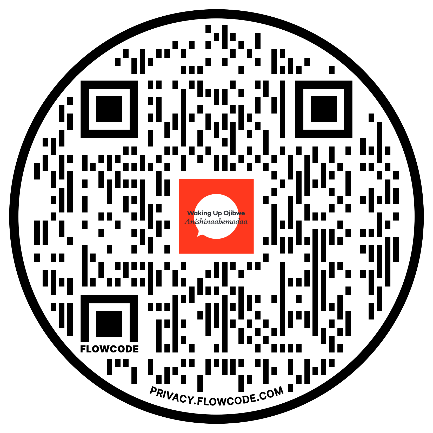 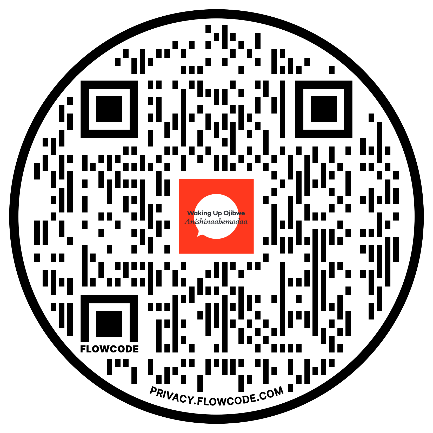 
Written & Sung by: Maajiigwaneyaash - Gordan Jourdain, Lac La Croix